Publicado en   el 09/09/2014 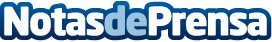 Oxfam Intermón advierte que España debe hacer un mayor esfuerzo humanitario ante la crisis en SiriaDatos de contacto:Nota de prensa publicada en: https://www.notasdeprensa.es/oxfam-intermon-advierte-que-espana-debe-hacer Categorias: Solidaridad y cooperación http://www.notasdeprensa.es